* nehodiace sa odstráňteDátum:					                                             Podpis:FAKULTA ZÁHRADNÍCTVA A KRAJINNÉHO INŽINIERSTVA SPU V NITRE   AKADEMICKÝ ROK:FAKULTA ZÁHRADNÍCTVA A KRAJINNÉHO INŽINIERSTVA SPU V NITRE   AKADEMICKÝ ROK:FAKULTA ZÁHRADNÍCTVA A KRAJINNÉHO INŽINIERSTVA SPU V NITRE   AKADEMICKÝ ROK:POSUDOK OPONENTA BAKALÁRSKEJ PRÁCEPOSUDOK OPONENTA BAKALÁRSKEJ PRÁCE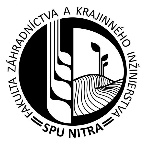 Študijný programŠtudentVedúci bakalárskej práce/pracoviskoOponent bakalárskej práce/pracoviskoNázov bakalárskej práceBodové hodnotenie bakalárskej práceBodové hodnotenie bakalárskej práceMaxHodnotenie oponenta1.Prehľad literatúryLogická nadväznosť práce, preukázanie teoretických znalostí k danej téme10Práca s literatúrou a inými informačnými zdrojmi10Relevantnosť citovaných prác vzhľadom k  riešenej téme10Identifikácia pojmov a používanie správnej terminológie, definícií a jednotiek10Korektnosť citovania použitých prác102.Výsledky práce, diskusia a záveryAktuálnosť vzhľadom k rozvoju študijného odboru 5Schopnosť prepájania navrhovanej metodiky so stanovenými cieľmi a ich splnenie 5Popis výsledkov, ich teoretická alebo praktická aplikácia v praxi10Schopnosť formulovať závery vzhľadom k navrhnutej metodike práce5Potenciál práce pri ďalšom riešení témy53.Formálna a grafická úroveň práceOsnova a logická stavba práce5Štylistika a gramatika5Odbornosť použitého jazykového štýlu5Grafické spracovanie textu, tabuliek a obrázkov5Dosiahnuté body za bakalársku prácu - spoluDosiahnuté body za bakalársku prácu - spoluDosiahnuté body za bakalársku prácu - spoluPripomienky ku práci (oponent uvedie slovný komentár k hore uvedeným bodom a zdôvodnenie hodnotenia, uvedie najvýznamnejšie pozitíva práce a jej prínos, príp. uvedie najväčšie nedostatky oponovanej práce).Otázky do diskusie pri obhajobe bakalárskej práce (oponent uvedie 3-5 otázok ku práci).Celkové hodnotenie bakalárskej práce - rekapituláciaMax.BodyPrehľad literatúry50Výsledky práce, diskusia a závery30Formálna a grafická úroveň práce20BODY SPOLU100Plnenie požiadaviek kladených na bakalársku prácuÁno/nie*Áno/nie*Odporúčanie bakalárskej práce k obhajobe pred štátnicovou komisiouÁno/nie*Áno/nie*Celkové hodnotenie bakalárskej práce známkouKlasifikačný stupeň – Známka93 – 100 %	Výborne (1)86 – 92 %	Veľmi dobre (1,5)79 – 85 %	Dobre (2)72 – 78 %	Uspokojivo ( 2,5)64 – 71 %	Dostatočne (3)63 a menej	Nedostatočne (4)Klasifikačný stupeň – Známka93 – 100 %	Výborne (1)86 – 92 %	Veľmi dobre (1,5)79 – 85 %	Dobre (2)72 – 78 %	Uspokojivo ( 2,5)64 – 71 %	Dostatočne (3)63 a menej	Nedostatočne (4)Klasifikačný stupeň – Známka93 – 100 %	Výborne (1)86 – 92 %	Veľmi dobre (1,5)79 – 85 %	Dobre (2)72 – 78 %	Uspokojivo ( 2,5)64 – 71 %	Dostatočne (3)63 a menej	Nedostatočne (4)